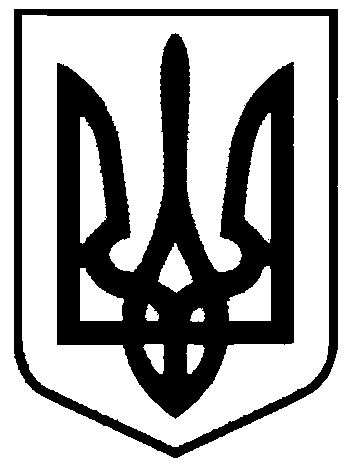 СВАТІВСЬКА МІСЬКА РАДАВИКОНАВЧИЙ КОМІТЕТРІШЕННЯвід «14» листопада  2016 р.    	      м. Сватове                                            №106 “Про підготовку і святкуванняНоворічних та Різдвяних свят ”        З метою підготовки і гідного святкування Нового 2016 року та Різдва Христового, дбаючи   про облаштування Новорічної ялинки, оформлення місць для проведення Новорічних та Різдвяних свят, створення умов для повноцінного відпочинку громадян під час святкування, використання всіх можливостей для змістовного родинного відпочинку, керуючись ст. 32 Закону України “Про місцеве самоврядування в Україні”,                                       Виконавчий комітет Сватівської міської радиВИРІШИВ:Утворити організаційний комітет з підготовки та святкування Новорічних та Різдвяних свят (додаток   №1).   2.  Затвердити заходи з підготовки та святкування Новорічних та Різдвяних свят (додаток №2)    3. Установити   та прикрасити  Новорічні  ялинки: центральна ялинка – майдан Злагоди  ( відповідальний РДА( за згодою);  міська ялинка - пл. 50 річчя Перемоги ;   виготовити та підключити святкові Новорічні    ілюмінації до 20.12.2016 року.    4. Доручити установку, прикрашення та охорону ялинки та святкової ілюмінації  протягом свят  підприємствам, установам та організаціям ( за згодою).5.   Провести цикл святкових Новорічних та Різдвяних заходів:        -  День Святого Миколая 19.12.2016 року  ;         - Відкриття новорічної ялинки  біля міської ради 20.12.2016 року;         - Проведення  новорічних зустрічей   в  х. Дачному  23.12.2016 року;         - Проведення новорічних зустрічей   в  с. Сосновому  22.12.2016 року;         - Проведення новорічних зустрічей   в  с. Зміївка  27.12.2016 року;         - Провести  дитячі новорічні ранки в міській раді .   6.  Придбати подарунки для проведення дитячих новорічних ранків, привітання дітей з інвалідністю, дітей тимчасово-переселених з зони АТО та учасників АТО, громадян похилого віку, до дня святого Миколая та новорічних і різдвяних свят.      7.  Придбати та пошити новорічні костюми для проведення міських новорічних свят та новорічні прикраси для прикрашення міської ялинки.         8. Оголосити конкурси:        -« Краще новорічне підприємство, заклад, організація»;        - «Краще новорічне вікно»;	      - «Краще новорічне подвір’я»       9.  Утворити комісію з підведення підсумків новорічних конкурсів. (додаток  № 3)       10.   Підсумки новорічних конкурсів підвести  до 31.12.2016 року та оприлюднити          в  міській газеті «Голос громади »(Найдьонова О.М.)       11. Сватівському ВП ГУНП (Волков .) забезпечити охорону ялинок на         проспекті  ім. Будівельника Забурдаєва   під час Новорічних та Різдвяних свят з     20.12.2016 року.       12.  Фінансово-розрахунковому відділу Сватівської міської ради (Варибрус Н.О.)           виділити та      перерахувати кошти на організацію та проведення святкових             заходів, згідно кошторису та     наданих первинних документів . 13. Видатки віднести за рахунок коштів загального і спеціального фондів, передбачених         бюджетом 2016 року на фінансування міської культурно-мистецької   програми       «Відродження України починається з відродження духовності» на 2016 рік.       14. Контроль за виконанням даного рішення покласти на першого заступника міського голови з питань    діяльності виконавчих органів ради Жаданову Л.В.  Сватівський  міський голова                                                                Є.В.Рибалко